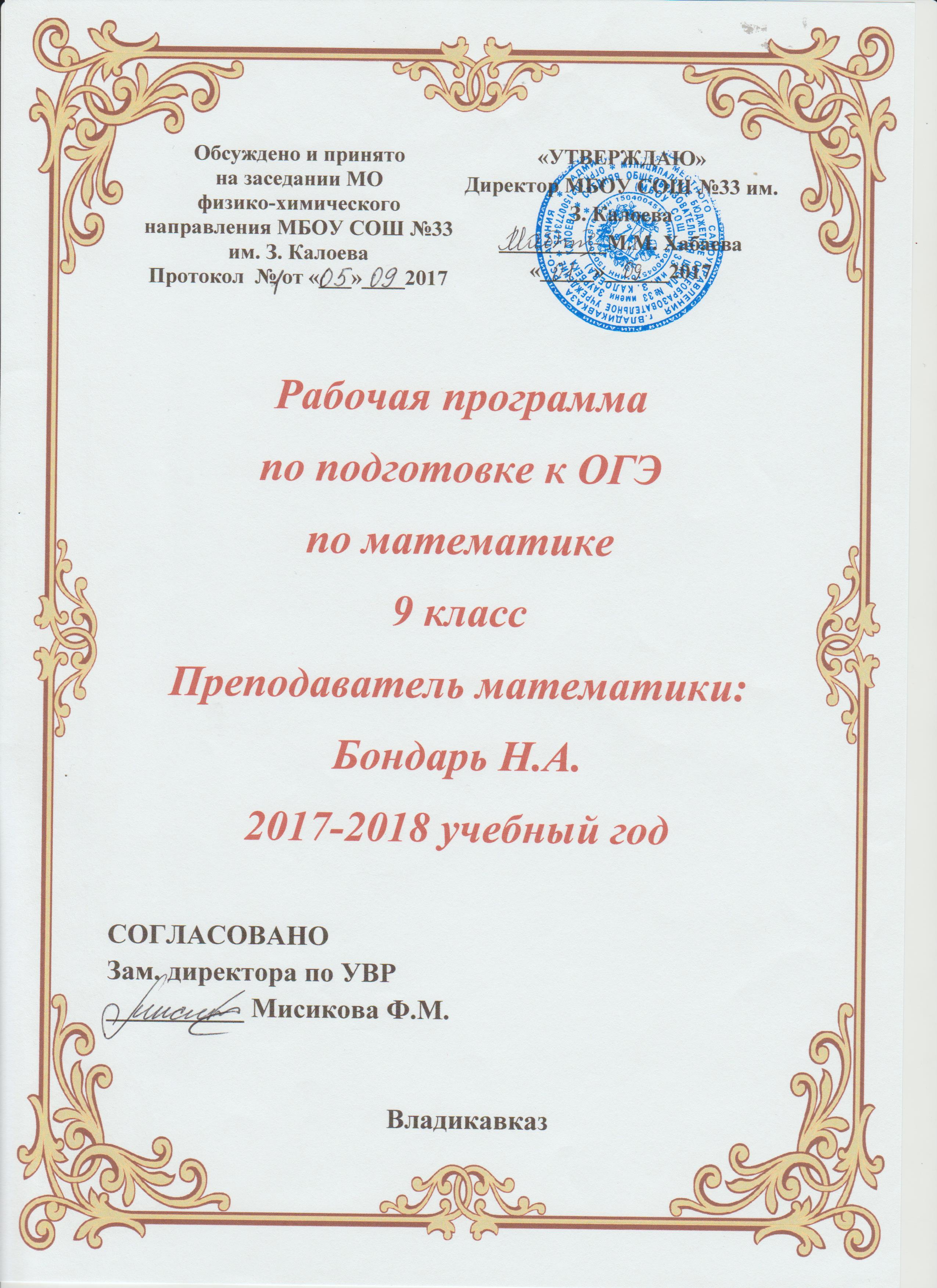 Пояснительная записка.Материалы для рабочей программы составлены на основе:федерального закона РФ «Об образовании» от 29 декабря 2012 г. N 273-ФЗ;федерального компонента государственного стандарта (5-9 основного, 10-11 среднего (полного)) общего образования;приказа Минобрнауки России "Об утверждении федерального перечня учебников, рекомендуемых к использованию при реализации имеющих государственную аккредитацию образовательных программ начального общего, основного общего, среднего общего образования";Программа рассчитана на 68 часов (2 часа в неделю).Цели и задачи рабочей программы:С учетом целей обучения в основной школе контрольно-измерительные материалы экзамена в новой форме проверяют сформированность комплекса умений, связанных с информационно-коммуникативной деятельностью, с получением, анализом, а также применением эмпирических знаний. Программа  курса «Подготовка к ОГЭ по математике», ориентирована на приобретение определенного опыта решения задач различных типов, позволяет ученику получить дополнительную подготовку для сдачи экзамена по математике за курс основной школы. Особенность принятого подхода курса «Подготовка к ОГЭ по математике» состоит в том, что для занятий по математике предлагаются небольшие фрагменты, рассчитанные на 2-3 урока, относящиеся к различным разделам школьной математики. Каждое занятие, а также все они в целом направлены на то, чтобы развить интерес школьников к предмету, познакомить их с новыми идеями и методами, расширить представление об изучаемом в основном курсе материале. Этот курс предлагает учащимся знакомство с математикой как с общекультурной ценностью, выработкой понимания ими того, что математика является инструментом познания окружающего мира и самого себя. Если в изучении предметов естественнонаучного цикла очень важное место занимает эксперимент и именно в процессе эксперимента и обсуждения его организации и результатов формируются и развиваются интересы ученика к данному предмету, то в математике эквивалентом эксперимента является решение задач. Собственно весь курс математики может быть построен и, как правило, строится на решении различных по степени важности и трудности задач.Данный курс имеет основное назначение – введение открытой, объективной независимой процедуры оценивания учебных достижений обучающихся, результаты которой будут способствовать осознанному выбору дальнейшего пути получения образования; развивает мышление и исследовательские знания обучающихся; формирует базу общих универсальных приемов и подходов к решению заданий соответствующих типов. Экзаменационные материалы реализуют современные подходы к построению измерителей, они обеспечивают более широкие по сравнению с действующим экзаменом дифференцирующие возможности, ориентированы на сегодняшние требования к уровню подготовки обучающихся.Курс направлен на подготовку учащихся к сдаче экзамена по математике в форме ОГЭ. Основной особенностью этого курса является отработка заданий по всем разделам курса математики основной школы: арифметике, алгебре, статистике и теории вероятностей, геометрии.Курс рассчитан на 68 часов для работы с учащимися 9 классов. Курс предусматривает повторное рассмотрение теоретического материала по математике, поэтому имеет большое общеобразовательное значение, способствует развитию логического мышления, намечает и использует целый ряд межпредметных связей и направлен в первую очередь на устранение «пробелов» в базовой составляющей математики систематизацию знаний по основным разделам школьной программы.Цель данного курса: подготовить обучающихся к сдаче экзамена по математике в форме ОГЭ в соответствии с требованиями, предъявляемыми новыми образовательными стандартами; оказание индивидуальной и систематической помощи девятикласснику при повторении курса математики и подготовке к экзаменам.Задачи курса:- дать ученику возможность проанализировать свои способности;- помочь ученику выбрать профиль в дальнейшем обучении в средней школе.- Повторить, обобщить и углубить знания по алгебре и геометрии за курс основной общеобразовательной школы;- Расширить знания по отдельным темам курса «Алгебра 5-9 » и «Геометрия 7-9» ;- Выработать умение пользоваться контрольно-измерительными материалами.Функции курса:- ориентация на совершенствование навыков познавательной, организационной деятельности; -компенсация недостатков в обучении математике. Методы и формы обученияМетоды и формы обучения определяются требованиями профилизации обучения, с учетом индивидуальных и возрастных особенностей учащихся, развития и саморазвития личности. В связи с этим основные приоритеты методики изучения элективного курса:- обучение через опыт и сотрудничество;- учет индивидуальных особенностей и потребностей учащихся; - интерактивность (работа в малых группах, ролевые игры, тренинги, вне занятий -метод проектов);- личностно-деятельностный подход (большее внимание к личности учащегося, а не целям учителя, равноправное их взаимодействие).Для работы с учащимися безусловно применимы такие формы работы, как лекция и семинар. Помимо этих традиционных форм рекомендуется использовать также дискуссии, выступления с докладами, содержащими отчет о выполнении индивидуального или группового домашнего задания или с содокладами, дополняющими лекцию учителя. Возможны различные формы творческой работы учащихся, как например, «защита решения», отчет по результатам «поисковой» работы на страницах книг, журналов, сайтов в Интернете по указанной теме. Таким образом, данный элективный курс не исключает возможности проектной деятельности учащихся во внеурочное время. Итогом такой деятельности могут быть творческие работы: стихотворения, рисунки и т.д.Предлагаемый курс является развитием системы ранее приобретенных программных знаний, его цель - создать целостное представление о теме и значительно расширить спектр задач, посильных для учащихся. Все свойства, входящие в курс, и их доказательства не вызовут трудности у учащихся, т.к. не содержат громоздких выкладок, а каждое предыдущее готовит последующее. При направляющей роли учителя школьники могут самостоятельно сформулировать новые для них свойства и даже доказать их. Все должно располагать к самостоятельному поиску и повышать интерес к изучению предмета. Представляя учащимся возможность осмыслить свойства и их доказательства, учитель развивает геометрическую интуицию, без которой немыслимо творчество. "Интуиция гения более надежна, чем дедуктивное доказательство посредственности" (Клейн).Организация на занятиях должна несколько отличаться от урочной: ученику необходимо давать время на размышление, учить рассуждать. В курсе заложена возможность дифференцированного обучения. Таким образом, программа применима для различных групп школьников, в том числе, не имеющих хорошей подготовки. В этом случае, учитель может сузить требования и предложить в качестве домашних заданий создание творческих работ, при этом у детей развивается интуитивно-ассоциативное мышление, что несомненно, поможет им при выполнении заданийОГЭ. Основная функция учителя в данном курсе состоит в «сопровождении» учащегося в его познавательной деятельности, коррекции ранее полученных учащимися ЗУН.Содержание учебного курса:1.Числа, числовые выражения, проценты Натуральные числа. Арифметические действия с натуральными числами. Свойства арифметических действий. Делимость натуральных чисел. Делители и кратные числа. Признаки делимости на 2, 3, 5, 9, 10. Деление с остатком. Простые числа. Разложение натурального числа на простые множители. Нахождение НОК, НОД. Обыкновенные дроби, действия с обыкновенными дробями. Десятичные дроби, действия с десятичными дробями.Применение свойств для упрощения выражений. Тождественно равные выражения. Проценты. Нахождение процентов от числа и числа по проценту. 2. Буквенные выражения Выражения с переменными. Тождественные преобразования выражений с переменными. Значение выражений при известных числовых данных переменных. 3. Преобразование выражений. Формулы сокращенного умножения. Рациональные дробиОдночлены и многочлены. Стандартный вид одночлена, многочлена. Коэффициент одночлена. Степень одночлена, многочлена. Действия с одночленами и многочленами. Разложение многочлена на множители. Формулы сокращенного умножения. Способы разложения многочлена на множители. Рациональные дроби и их свойства. Допустимые значения переменных. Тождество, тождественные преобразования рациональных дробей. Степень с целым показателем и их свойства. Корень n-ой степени, степень с рациональным показателем и их свойства. 4.Уравнения и неравенстваЛинейные уравнения с одной переменной. Корень уравнения. Равносильные уравнения. Системы линейных уравнений. Методы решения систем уравнений: подстановки, метод сложения, графический метод. Квадратные уравнения. Неполное квадратноеуравнение. Теорема Виета о корнях уравнения. Неравенства с одной переменной. Система неравенств. Методы решения неравенств и систем неравенств: метод интервалов, графический метод. 5. Прогрессии: арифметическая и геометрическая числовые последовательности. Разность арифметической прогрессии. Формула n-ого члена арифметической прогрессии. Формула суммы n членов арифметической прогрессии. Геометрическая прогрессия. Знаменатель геометрической прогрессии. Формула n-ого члена геометрической прогрессии. Формула суммы n членов геометрической прогрессии. Сумма бесконечной геометрической прогрессии. 6.Функции и графики. Понятие функции. Функция и аргумент. Область определения функции. Область значений функции. График функции. Нули функции. Функция, возрастающая на отрезке. Функция, убывающая на отрезке. Линейная функция и ее свойства. График линейной функции. Угловой коэффициент функции. Обратно пропорциональная функция и ее свойства. Квадратичная функция и ее свойства. График квадратичной функции. Степенная функция. Четная, нечетная функция. Свойства четной и нечетной степенных функций. Графики степенных функций. Чтение графиков функций. 7. Текстовые задачи. Текстовые задачи на движение и способы решения. Текстовые задачи на вычисление объема работы и способы их решений. Текстовые задачи на процентное содержание веществ в сплавах, смесях и растворах, способы решения . 8. Элементы статистики и теории вероятностей. Среднее арифметическое, размах, мода. Медиана, как статистическая характеристика. Сбор и группировка статистических данных. Методы решения комбинаторных задач: перебор возможных вариантов, дерево вариантов, правило 7умножения. Перестановки, размещения, сочетания. Начальные сведения из теории вероятностей. Вероятность случайного события. Сложение и умножение вероятностей.9. Треугольники. Высота, медиана, средняя линия треугольника. Равнобедренный и равносторонний треугольники. Признаки равенства и подобия треугольников. Решение треугольников. Сумма углов треугольника. Свойства прямоугольных треугольников. Теорема Пифагора. Теорема синусов и косинусов. Неравенство треугольников. Площадь треугольника.10. Многоугольники.Виды многоугольников. Параллелограмм, его свойства и признаки. Площадь параллелограмма. Ромб, прямоугольник, квадрат. Трапеция. Средняя линия трапеции. Площадь трапеции. Правильные многоугольники.11. Окружность. Касательная к окружности и ее свойства. Центральный и вписанный углы. Окружность, описанная около треугольника. Окружность, вписанная в треугольник. Длина окружности. Площадь круга.12. Решение тренировочных вариантов и заданий из открытого банка заданий ГИА-9Требования к математической подготовке:учащийся должен знать/понимать: • существо понятия алгоритма; примеры алгоритмов;• как используются математические формулы, уравнения и неравенства; примеры их применения для решения математических и практических задач;• как математически определенные функции могут описывать реальные зависимости; приводить примеры такого описания;• как потребности практики привели математическую науку к необходимости расширения понятия числа;• значение математики как науки;• значение математики в повседневной жизни, а также как прикладного инструмента в будущей профессиональной деятельностиуметь:• решать задания, по типу приближенных к заданиям государственной итоговой аттестации (базовую часть),иметь опыт (в терминах компетентностей): • работы в группе, как на занятиях, так и вне, • работы с информацией, в том числе и получаемой посредством ИнтернетАрифметикауметь• выполнять устно арифметические действия: сложение и вычитание двузначных чисел и десятичных дробей с двумя знаками, умножение однозначных чисел, арифметические операции с обыкновенными дробями с однозначным знаменателем и числителем;• переходить от одной формы записи чисел к другой, представлять десятичную дробь в виде обыкновенной и в простейших случаях обыкновенную в виде десятичной, проценты — в виде дроби и дробь – в виде процентов; записывать большие и малые числа с использованием целых степеней десятки;• выполнять арифметические действия с рациональными числами, сравнивать рациональные и действительные числа; находить в несложных случаях значения степеней с целыми показателями и корней; находить значения числовых выражений;• округлять целые числа и десятичные дроби, находить приближения чисел с недостатком и с избытком, выполнять оценку числовых выражений;• пользоваться основными единицами длины, массы, времени, скорости, площади, объема; выражать более крупные единицы через более мелкие и наоборот;• решать текстовые задачи, включая задачи, связанные с отношением и с пропорциональностью величин, дробями и процентами.Использовать приобретенные знания и умения в практической деятельности иповседневной жизни для:• решения несложных практических расчетных задач, в том числе c использованием при необходимости справочных материалов, калькулятора, компьютера;• устной прикидки и оценки результата вычислений; проверки результата вычисления, с использованием различных приемов;• интерпретации результатов решения задач с учетом ограничений, связанных с реальными свойствами рассматриваемых процессов и явлений.Алгебрауметь• составлять буквенные выражения и формулы по условиям задач; осуществлять в выражениях и формулах числовые подстановки и выполнять соответствующиевычисления, осуществлять подстановку одного выражения в другое; выражать из формул одну переменную через остальные;• выполнять основные действия со степенями с целыми показателями, с многочленами и с алгебраическими дробями; выполнять разложение многочленов на множители; выполнять тождественные преобразования рациональных выражений;• применять свойства арифметических квадратных корней для вычисления значений и преобразований числовых выражений, содержащих квадратные корни;• решать линейные, квадратные уравнения и рациональные уравнения, сводящиеся к ним, системы двух линейных уравнений и несложные нелинейные системы;• решать линейные и квадратные неравенства с одной переменной и их системы,• решать текстовые задачи алгебраическим методом, интерпретировать полученный результат, проводить отбор решений, исходя из формулировки задачи;• изображать числа точками на координатной прямой;• определять координаты точки плоскости, строить точки с заданными координатами; изображать множество решений линейного неравенства;• распознавать арифметические и геометрические прогрессии; решать задачи с применением формулы общего члена и суммы нескольких первых членов;• находить значения функции, заданной формулой, таблицей, графиком по ее аргументу; находить значение аргумента по значению функции, заданной графиком или таблицей;• определять свойства функции по ее графику; применять графические представления при решении уравнений, систем, неравенств;• описывать свойства изученных функций, строить их графики.Использовать приобретенные знания и умения в практической деятельности иповседневной жизни для:• выполнения расчетов по формулам, для составления формул, выражающих зависимости между реальными величинами; для нахождения нужной формулы в справочных материалах;• моделирования практических ситуаций и исследовании построенных моделей с использованием аппарата алгебры;• описания зависимостей между физическими величинами соответствующими формулами, при исследовании несложных практических ситуаций;• интерпретации графиков реальных зависимостей между величинами.Элементы логики, комбинаторики, статистики и теории вероятностейуметь• проводить несложные доказательства, получать простейшие следствия из известных или ранее полученных утверждений, оценивать логическую правильность рассуждений, использовать примеры для иллюстрации и контрпримеры для опровержения утверждений;• извлекать информацию, представленную в таблицах, на диаграммах, графиках; составлять таблицы, строить диаграммы и графики;• решать комбинаторные задачи путем систематического перебора возможных вариантов и с использованием правила умножения;• вычислять средние значения результатов измерений;• находить частоту события, используя собственные наблюдения и готовые статистические данные;• находить вероятности случайных событий в простейших случаях.Использовать приобретенные знания и умения в практической деятельности и повседневной жизни для:• выстраивания аргументации при доказательстве и в диалоге;• распознавания  логически некорректных рассуждений;• записи математических утверждений, доказательств;• анализа реальных числовых данных, представленных в виде диаграмм, графиков,таблиц;• решения практических задач в повседневной и профессиональной деятельности с использованием действий с числами, процентов, длин, площадей, объемов, времени, скорости;• решения учебных и практических задач, требующих систематического перебора вариантов;• сравнения шансов наступления случайных событий, для оценки вероятности случайного события в практических ситуациях, сопоставления модели с реальной ситуацией;• понимания статистических утверждений.Геометрия уметь:пользоваться геометрическим языком для описания предметов окружающего мира;распознавать геометрические фигуры, различать их взаимное расположение;изображать геометрические фигуры; выполнять чертежи по условию задач; осуществлять преобразование фигур;вычислять значения геометрических величин (длин, углов, площадей), в том числе: определять значение тригонометрических функций по заданным значениям углов; находить значения тригонометрических функций по значению одной из них; находить стороны, углы и площади треугольников, дуг окружности, площадей основных геометрических фигур и фигур, составленных из них;решать геометрические задания, опираясь на изученные свойства фигур и отношений между ними, применяя дополнительные построения, алгебраический и тригонометрический аппарат, соображения симметрии;проводить доказательные рассуждения при решении задач, используя известные теоремы, обнаруживая возможности для их использования;решать простейшие планиметрические задачи в пространстве.Учебно-методическое обеспечение:ГИА 2014. Математика.9-й класс. Типовые тестовые задания/И.В.Ященко,С.А.Шестаков и др.-М.:Издательство «Экзамен»,2018Алгебра:сб. заданийдля подготовки к гос. Итоговой аттестации в 9 кл./Л.В.Кузнецова, С.Б, Суворова, Е.А.Буминович и др.-М.: Просвещение,2011Решу ОГЭwww.fipi.ruege.edu.rualexlarin.nethttps://statgrad.orgМатериально-техническое обеспечение:Компьютер.Интерактивная доска.№НАИМЕНОВАНИЕ РАЗДЕЛОВ И ТЕМКол-вочасовСрокпроведениязанятий1 четверть1Введение. Знакомство со структурой экзамена.12Действия с рациональными числами. Стандартный вид числа.13Измерение отрезков и углов. Смежные и вертикальные углы.14Действительные числа. Квадратный корень. Иррациональные числа. 15Треугольник. Признаки равенства треугольников. 16Единицы измерения длины, площади, объема, массы, времени, скорости. Зависимость между величинами. Пропорции. 17Параллельные прямые.18Разложение многочлена на множители. Формулы сокращенного умножения.19Прямоугольные треугольники. Соотношения в прямоугольном треугольнике. 110Тождество. Преобразование тождеств. 111Параллелограмм, свойства и признаки.112Алгебраическая дробь. Действия с алгебраическими дробями. 113Прямоугольник. Ромб. Квадрат.114Преобразования алгебраических выражений.115Многоугольники. Сумма углов. Периметр.116Выражение переменной из формулы.117Решение тестовых заданий. Модуль «Геометрия».118Решение тестовых заданий. Модуль «Алгебра».12 четверть19Трапеция.120Свойства степени с целым показателем. 121Признаки подобия треугольников.122Линейные и квадратные уравнения.123Углы, связанные с окружностью.124Уравнения высших степеней. 125Отрезки, связанные с окружностью.126Уравнения с модулем.127Окружность вписанная и описанная. 128Системы уравнений.129Площадь треугольника, четырехугольника.130Решение текстовых задач с помощью уравнений.131Решение тестовых заданий. Модуль «Геометрия».132Решение тестовых заданий. Модуль «Алгебра».13 четверть33Работа с бланками.134Решение текстовых задач с помощью систем уравнений.135Статистические характеристики. Диаграммы.136Решение задач на смеси, растворы и сплавы.137Решение прямоугольных треугольников.138Неравенства. Линейные и квадратные.139Решение треугольников. Теорема синусов.140Метод интервалов.141Решение треугольников. Теорема косинусов.142Системы неравенств.143Площадь круга, сектора. Длина окружности, дуги.144Графики функций.145Симметрия.146Исследование функции по ее графику.147Векторы. Метод координат.148Задание функции несколькими формулами.149Декартовы координаты на плоскости. Уравнение прямой, окружности. 150Координаты и графики.151Решение тестовых заданий. Модуль «Геометрия».152Решение тестовых заданий. Модуль «Алгебра».14 четверть53Комбинаторика.154Арифметическая прогрессия.155Вероятность.156Геометрическая прогрессия.157Вероятностные задачи.158Выражения и их преобразования.159Треугольник и окружность.160Уравнения.161Четырехугольник и окружность.162Неравенства.163Решение геометрических задач.164Функции и графики.165Работа с бланками.166Решение тестовых заданий. Индивидуальная работа.167Решение тестовых заданий. Индивидуальная работа.168Решение тестовых заданий. Индивидуальная работа.1